IMPERATIV (velelnik)Za reševanje te naloge imaš 2 možnosti:ali list natisneš, ga rešiš in prilepiš v zvezekali rešuješ nalogo preko spletne povezave (rešiš, preveriš rešeno, po želji shraniš ali natisneš)http://lerngrammatik.de/uebung_verb_imperativ_1.htm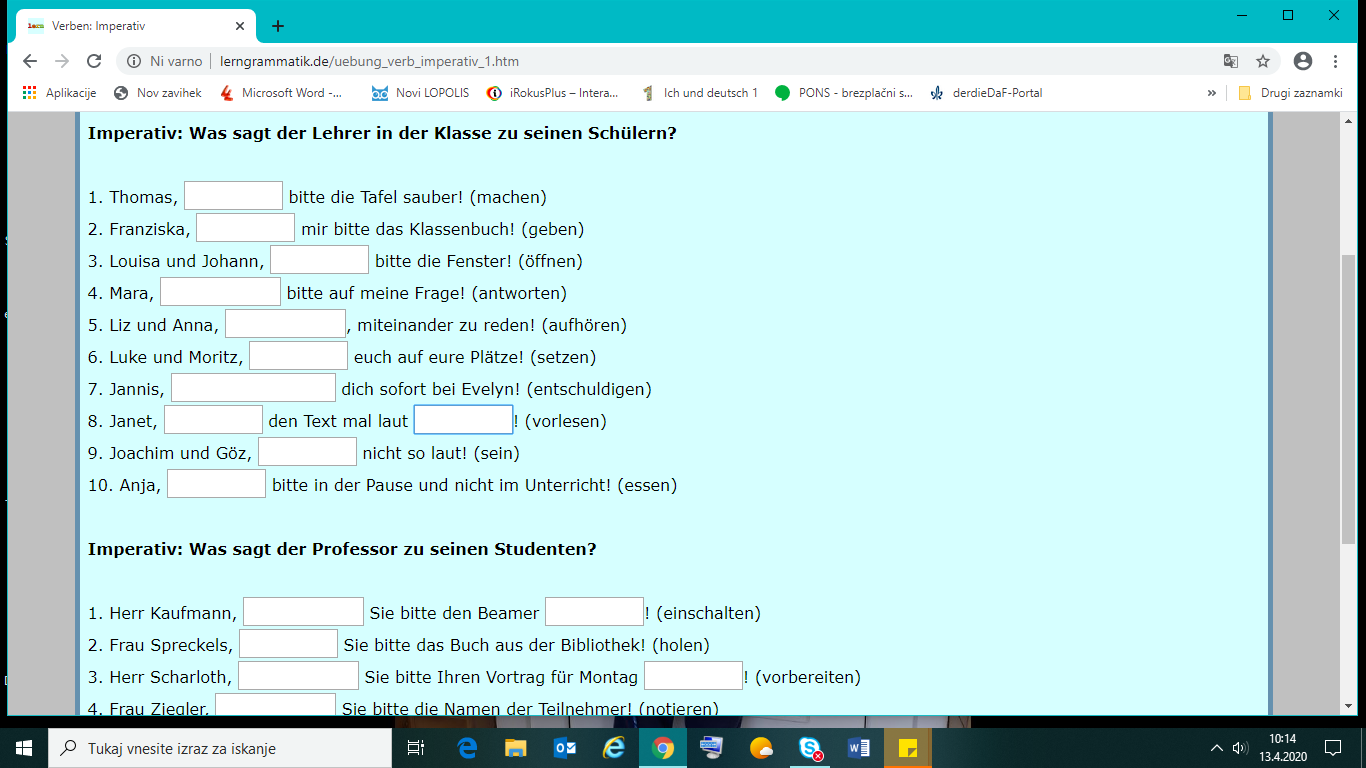 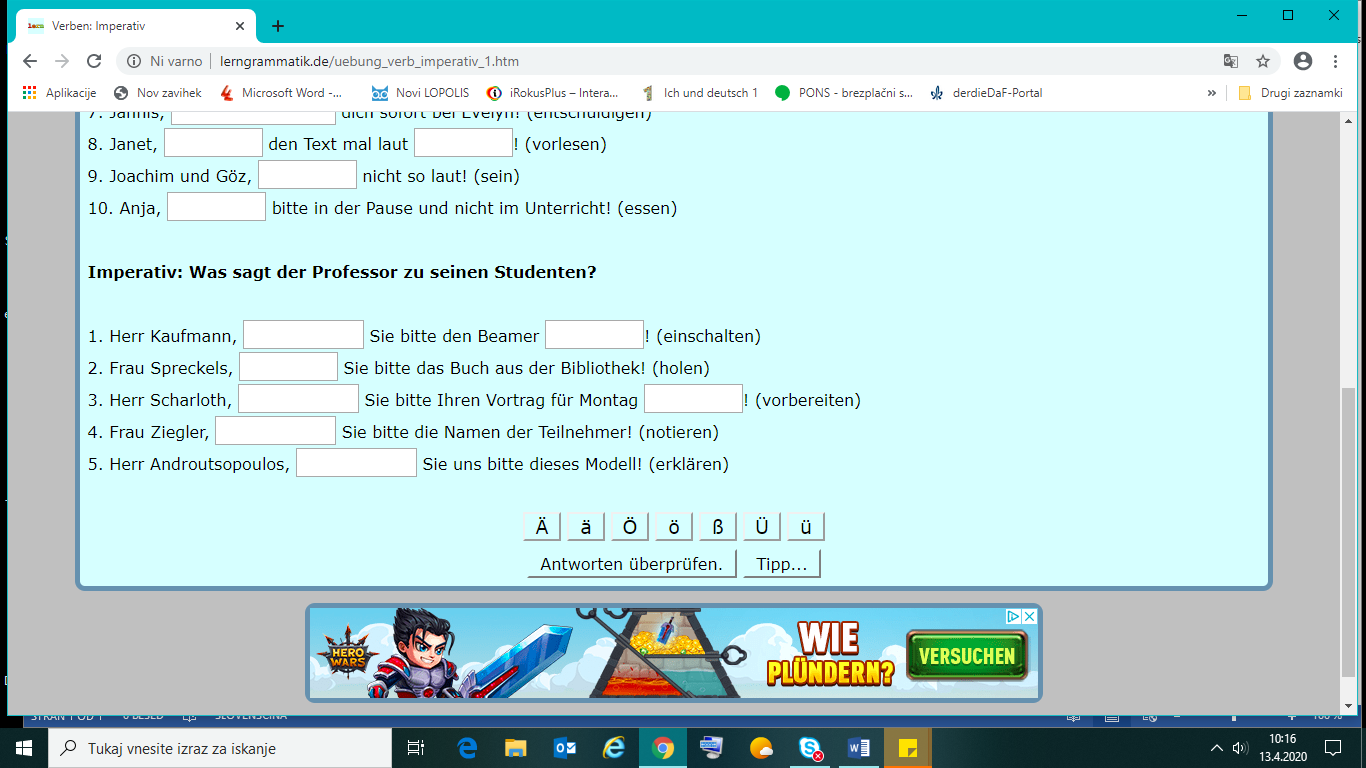 